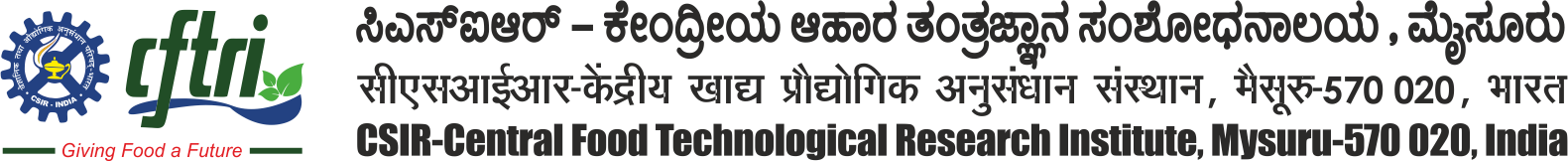 APPLICATION FORMDeclarationI, hereby declare that the information furnished above are true, complete and correct to the best of my knowledge and belief. I have read the terms and conditions and understood the same. I will not claim for regular appointment in CFTRI-CSIR, against any post by virtue or having selected for position of Training Coordinator at any time.Date :Place:Signature of candidateNo. of Enclosures:Name of the Position(s) Applied (Please tick )Name of the Position(s) Applied (Please tick )1.CONSULTANT (OLP0217)CONSULTANT (OLP0217)Name of the Position(s) Applied (Please tick )Name of the Position(s) Applied (Please tick )2.CONSULTANT (OLP0218)CONSULTANT (OLP0218)Name:   Sri / Smt / Miss / Mr / Dr._____________________________________                                (Block Letters)Name:   Sri / Smt / Miss / Mr / Dr._____________________________________                                (Block Letters)Name:   Sri / Smt / Miss / Mr / Dr._____________________________________                                (Block Letters)Name:   Sri / Smt / Miss / Mr / Dr._____________________________________                                (Block Letters)Name:   Sri / Smt / Miss / Mr / Dr._____________________________________                                (Block Letters)Name:   Sri / Smt / Miss / Mr / Dr._____________________________________                                (Block Letters)Name:   Sri / Smt / Miss / Mr / Dr._____________________________________                                (Block Letters)Date of Birth: ______________________________Date of Birth: ______________________________Date of Birth: ______________________________Date of Birth: ______________________________Date of Birth: ______________________________Religion: _______________Religion: _______________Religion: _______________Address for Communication: ____________________________________________________________________________________________________________Address for Communication: ____________________________________________________________________________________________________________Address for Communication: ____________________________________________________________________________________________________________Permanent Address :______________________________________________________________________________________________________________Permanent Address :______________________________________________________________________________________________________________Permanent Address :______________________________________________________________________________________________________________Permanent Address :______________________________________________________________________________________________________________Permanent Address :______________________________________________________________________________________________________________Mobile No.: _______________________E-Mail: ________________________________________Skype ID: ________________________________________________Mobile No.: _______________________E-Mail: ________________________________________Skype ID: ________________________________________________Mobile No.: _______________________E-Mail: ________________________________________Skype ID: ________________________________________________Mobile No.: _______________________E-Mail: ________________________________________Skype ID: ________________________________________________Mobile No.: _______________________E-Mail: ________________________________________Skype ID: ________________________________________________Mobile No.: _______________________E-Mail: ________________________________________Skype ID: ________________________________________________Mobile No.: _______________________E-Mail: ________________________________________Skype ID: ________________________________________________Mobile No.: _______________________E-Mail: ________________________________________Skype ID: ________________________________________________Whether Physically Challenged : Yes /   NoWhether Physically Challenged : Yes /   NoWhether Physically Challenged : Yes /   NoWhether Physically Challenged : Yes /   NoWhether Physically Challenged : Yes /   NoWhether Physically Challenged : Yes /   NoWhether Physically Challenged : Yes /   NoWhether Physically Challenged : Yes /   NoParticulars of Education Qualification (in reverse chronological order) (Please enclosed a copy of all documents)Particulars of Education Qualification (in reverse chronological order) (Please enclosed a copy of all documents)Particulars of Education Qualification (in reverse chronological order) (Please enclosed a copy of all documents)Particulars of Education Qualification (in reverse chronological order) (Please enclosed a copy of all documents)Particulars of Education Qualification (in reverse chronological order) (Please enclosed a copy of all documents)Particulars of Education Qualification (in reverse chronological order) (Please enclosed a copy of all documents)Particulars of Education Qualification (in reverse chronological order) (Please enclosed a copy of all documents)Name of ExaminationName of ExaminationSubjectUniversityYear of PassingPercentage of MarksClassRank if anySSLCSSLCDegreeDegreeMaster DegreeMaster DegreePh.D.Ph.D.If any OtherIf any OtherPlease furnish the details of experience and enclose supporting documents (Indicate experience in CSIR-CFTRI Only)Please furnish the details of experience and enclose supporting documents (Indicate experience in CSIR-CFTRI Only)Please furnish the details of experience and enclose supporting documents (Indicate experience in CSIR-CFTRI Only)Please furnish the details of experience and enclose supporting documents (Indicate experience in CSIR-CFTRI Only)Please furnish the details of experience and enclose supporting documents (Indicate experience in CSIR-CFTRI Only)Please furnish the details of experience and enclose supporting documents (Indicate experience in CSIR-CFTRI Only)Sl. No.Name of Employer and addressProject No & Temp Employee No if anyName of PositionDate of JoiningDate of LeavingSalary DrawnAre you related to CSIR-CFTRI employee?    Yes  /    NoIf Yes Please give details ________________________________________________________________________________________________________________________________________If Yes Please give details ________________________________________________________________________________________________________________________________________Any other relevant information the candidate wishes to mention ______________________________________________________________________________Any other relevant information the candidate wishes to mention ______________________________________________________________________________